УТВЕРЖДАЮ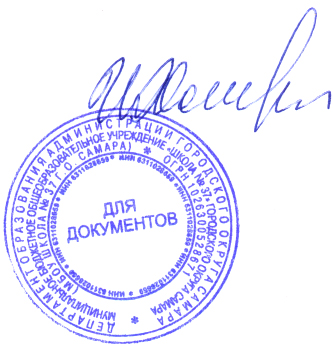 директор МБОУ Школы №37 г. о. Самара___________  И. М. Хасина« 28 » августа 2020 г.ПЛАН ВОСПИТАТЕЛЬНОЙ РАБОТЫМБОУ ШКОЛЫ № 37 г. о. САМАРА2020 – 2021 учебный годСтратегическая цель России в области воспитания:«Развитие высоконравственной личности, разделяющей российские традиционные духовные ценности, обладающей актуальными знаниями и умениями, способной реализовать свой потенциал в условиях современного общества, готовой к мирному созиданию и защите Родины»Стратегическая цель школы: создание условий для формирования качеств успешного гражданина России (социализация, самореализация)	Цель школы: Создание условий для умственного, духовно-нравственного и физического развития личности, для проявления творческих возможностей и индивидуальности ребёнка, формирование гуманистических отношений черезгражданско-патриотическое воспитание- взаимодействие с семьями учащихся- внеурочную деятельность- проектную деятельность- систему социально значимых и профориентационных мероприятий- уклад школы (традиции)- психолого-педагогическую поддержку.Воспитательные  задачи на 2020 - 2021 учебный годСовершенствовать  работу с одарёнными детьми МО учителей-предметников и классных руководителей и продолжить их выявление (государственная программа «Одарённые дети»). Вовлекать родителей в процесс жизнедеятельности школы, продолжить формирование системы  работы с родителями и общественностью.Формировать стремление к здоровому образу жизни, к физическому развитию, к осознанию здоровья как одной из главных жизненных ценностей.Вовлечь в систему дополнительного образования и внеурочную деятельность до 73% учащихся ( в том числе из группы риска). С целью формирования социальных компетенций привлекать учащихся к участию в городских, областных, Всероссийских социально значимых проектах. Продолжить  волонтёрскую деятельность учащихся в свете социализации и формирования активной гражданственной позиции.	ВОСПИТАТЕЛЬНЫЕ ОРИЕНТИРЫ ГОДА:2020 год – Третий год Десятилетия детства в России (Указ Президента РФ от 29.05.2017 №240)2020 год – год Памяти и Славы (в связи с 75-летием Великой Победы)2021 год – Международный год Мира и ДобраВ 2021 году – 800 лет со дня рождения Александра Невского2021 год в России – год науки и технологий (Музеев, детского туризма)НАПРАВЛЕНИЯ ВОСПИТАТЕЛЬНОЙ РАБОТЫПатриотическое воспитание, формирование российской идентичности, социальной активности (волонтёрство, тимуровское движение, РДШ, юнармия, музейное движение)Воспитание гражданина, формирование законопослушного поведения (семья, школа, город, отечество, права, обязанности)Семейное воспитание.Духовно-нравственное воспитание на основе российских и национальных традиционных ценностей. Развитие краеведческой деятельности (популяризация объектов культурного наследия города)Художественно-эстетическое воспитание. Интеллектуальное воспитание.Физическое воспитание, формирование культуры ЗОЖ и жизненной безопасности.Трудовое воспитание и профориентационное самоопределение.Формирование экологической культуры.СОДЕРЖАНИЕ И ФОРМЫ ВОСПИТАТЕЛЬНОЙ РАБОТЫПлан воспитательной работы школы по приоритетным направлениям на 2020- 2021 учебный годНаправление воспитательной работыЗадачи работы по данному направлениюГражданское воспитание. Формирование социальной ответственности и компетентности.Самоуправление в школе и в классе.Формировать у учащих чувство сопричастности к Родине (стране, городу, краю, району, семье, школе – Малая Родина), свободе, социальной солидарности.Формировать социальную ответственность и компетентность. Развивать у учащихся качества: активность, ответственность, самостоятельность, инициативу. Участвовать в социально значимых проектах.Патриотическое воспитание и формирование российской идентичностиВоспитывать любовь и гордость за свою Родину, за ее народных героев, знать и уважительно относиться к прошлому страны;Воспитывать уважение к традициям Отечества, школы, семьиРазвивать самоуправление в классах.Духовно-нравственное воспитание на основе российских традиционных ценностей.Развитие краеведческой деятельности (популяризация объектов культурного наследия города)Художественно-эстетическое воспитание.	Интеллектуальное воспитание.Формировать у учащихся такие качества, как как милосердие, справедливость, честь, совесть,достоинство, уважение к другим народам и религиям.Воспитывать позитивное отношение к жизни, любовь и уважение к традициям Отечества, школы, семьи, других национальностейВоспитывать толерантностьОрганизовать изучение учащимися истории родного края. Создать условия для развития у учащихся творческих и интеллектуальных способностей.Экологическое воспитаниеОрганизовать изучение учащимися природы родного края.Формировать правильное отношение к окружающей среде.Организовать работу по приобретению туристских навыков.Содействовать учащимся в проведении исследовательской работы.Участвовать в проведении природоохранных акций.Физическое воспитание и формирование культуры здоровья, обеспечение жизненной безопасностиФормировать у учащихся культуру сохранения и совершенствования собственного здоровья.Популяризировать занятия физической культурой и спортом.Пропагандировать здоровый образ жизниТрудовое	воспитание	и профориентационное самоопределение.Пропагандировать профессии, в частности, связанные с научно- техническими видами деятельности.Профилактика правонарушений и негативной зависимостиПостоянно и в системе контролировать  проявления неадекватного и противоправного поведения учащихся.Использовать в работе профилактические программы и планы «Профилактика суицидов», ДДТТ, негативного воздействия нежелательной информации в сети Интернет, проводить мероприятия по профилактике насилия в семье, обсуждать вопросы профилактики на родительских собраниях, педагогических советах, МО классных руководителей.Методическая работаКлассным руководителям участвовать в профессиональных конкурсах.Изучать и обобщать опыт работы классных руководителей;Оказывать методическую помощь классным руководителям в работе с классом.Внеурочная деятельность (кружки,клубы, секции)Сохранять кружки и секции;Контролировать их работу;Контроль за воспитательным процессомСоблюдать подотчетность всех частей воспитательного процесса. Выявлять недостатки в воспитательной деятельности и работать над их устранением.Направление воспитательной работыНазвание мероприятияВремя проведенияПатриотическое воспитание и формирование российской идентичности Единый общегородской «Самара – город трудовой и воинской доблести»Цикл мероприятий, посвящённых Дню городаПраздник «Первый звонок»Краеведческие экскурсии ( по предложениям на сентябрь)СентябрьПатриотическое воспитание и формирование российской идентичностиОперация «Ветеран живёт рядом»ОктябрьПатриотическое воспитание и формирование российской идентичностиПросмотр фильмов из цикла «Соль земли» (ЦПК «Художественный»)Классные часы, посвящённые Дню народного единстваУчастие в городском месячнике «Солдатская Слава» (конкурсы)  3 ноября7 ноябряВ течение октябряПатриотическое воспитание и формирование российской идентичностиУроки мужества, посвященные Дню Героев Отечества9 декабряПатриотическое воспитание и формирование российской идентичностиКонкурс инсценированной патриотической военной  песни  «Строка, оборванная пулей»Городской урок Мужества «Прикоснись сердцем к подвигу»Смотр строя и песниКонкурс тематических газет, посвящённых Дню защитника ОтечестваФестиваль «Юные дарования Самары»Фотоконкурс «Самарский объектив» 1-15 февраля19 февраля22 февраляВ течение февраляПатриотическое воспитание и формирование российской идентичностиУборка школьной территории.Тематические классные часы «Мой любимый район».Конкурс плакатов «Живи, природа!»КТД «Первый человек в космосе»В течение апреля  3-я неделя месяца1-я неделя месяца     2-я неделяПатриотическое воспитание и формирование российской идентичностиТематические классные часы, посвященные Дню Победы.Тематические классные часы по ПДДТТ.8 маяАкция «Подарок воину»  в рамках СОЦИАЛЬНО ЗНАЧИМОГО ПРОЕКТА «Ветеран живёт рядом»Операция «Забота»Военно-спортивная игра «Зарница»День пионерииМитинг «Память»В течение месяца 8 мая4-8 мая30 мая19 мая2-я неделяГражданское воспитание.Формирование социальной ответственности и компетентности. Самоуправление в школеи в классе, социальное проектирование, добровольчество.Организационные классные часы «Планирование работы классов на 2020-2021 учебный год»Выборы органов самоуправления в классах , подготовка ко Дню самоуправления (День дублёра ко Дню учителя) Операция «Забота» 1-я – 2-я неделя сентябряГражданское воспитание.Формирование социальной ответственности и компетентности. Самоуправление в школеи в классе, социальное проектирование, добровольчество.День учителя. День самоуправления5 октябряГражданское воспитание.Формирование социальной ответственности и компетентности. Самоуправление в школеи в классе, социальное проектирование, добровольчество.Ученические собрания в классах «Твоё общественное поручение»Участие в городской акции «Жизнь без наркотиков»1-я неделя ноября В течение месяцаГражданское воспитание.Формирование социальной ответственности и компетентности. Самоуправление в школеи в классе, социальное проектирование, добровольчество.Единый классный час, посвящённый Дням Конституции России и прав человека.Коллективный творческий проект «Новогодняя школа».Заседание Совета старшеклассников «Новый год идёт!». Социально значимая акция «Красная ленточка»С 1 по 25 декабря12 декабряВ течении месяца1 декабряГражданское воспитание.Формирование социальной ответственности и компетентности. Самоуправление в школеи в классе, социальное проектирование, добровольчество.Заседание Совета старшеклассников  «Подготовка к военно-патриотическому месячнику».Шефская работа старшеклассников по подготовке малышей к смотру строя и песни.4-я неделя  января4-я неделяУчастие в городском конкурсе социальной рекламыРейд по проверке чистоты в кабинетах.  Заседание Совета старшеклассников «Итоги месячника «Народ и армия едины». 4-я неделя  февраля4-я неделя  Заседание Совета старщеклассников по мероприятиям экологического месячника.Участие в городской акции «Белая ромашка»  Акция в рамках Весенней недели Добра «Подари улыбку Миру»Посл. день месяца2-я неделя  3-я неделяЕдиный классный час, посвящённый Всемирному Дню единения народов   «Будь богаче – принимай других!»В течение апреляДуховно- нравственное воспитание	на основе российских традиционных ценностей.Художественно- эстетическое воспитание.Интеллектуальное воспитание.(выявление одарённых детей) Уроки нравственного здоровья «Человек – это звучит гордо».  Праздник двора (КТД) «Осенины»Конкурс поделок из природного материала «Осенний вернисаж». Участие в городских, областных  конкурсах духовно-нравственного направления4-я неделя    сентября 4-я неделя                               В течение годаДуховно- нравственное воспитание	на основе российских традиционных ценностей.Художественно- эстетическое воспитание.Интеллектуальное воспитание.(выявление одарённых детей)Городской конкурс художественного слова «Вечные ценности души».Районный конкурс чтецов «Живое слово»Городские Цветаевские чтенияПосещение выставки «Россия – моя история» в ТРЦ «Гудок»Участие в городском конкурсе «Золотой ключик» (1-4 классы)День матери (Классные «Огоньки»)В течение октября  Участие в городских новогодних конкурсахУчастие в городском конкурсе «Праздник белых журавлей»Дискотека «Новогоднее шоу».Конкурс украшения кабинетов.Конкурс новогодних открыток.Конкурс новогодних масокПосещение кинотеатра КРЦ «Гудок» «Международный День Кино»КТД « Традиции народов Поволжья»В течение месяца15 декабря Последняя неделя 3-я неделя Последняя неделя.КТД «Рождественские посиделки»Единый классный час «Традиции народов мира»Конкурс рисунков «Интересная традиция»Участие в областном конкурсе «Моё любимое животное»Участие в городском Рождественском фестивале и выставке«Рождественский сувенир»Неделя театра и экскурсий в зимние каникулы.Участие в городском конкурсе «Самарский объектив»Организация почты для влюбленных.Классные часы «Традиции народов мира - семейные ценности»Турнир знатоков права: «Чтобы достойно жить»Праздничный концерт для женщин, посвященный 8 марта.Изготовление открыток учителям-пенсионерамКТД «Масленица»Конкурс рисунков «Мой любимый сказочный герой»Конкурс сочинений: «Мое любимое произведение о весне»4-я неделя  января3-я неделя месяца3-я неделя месяца14 февраля3-я неделя4-я неделя1-я неделя марта1-я неделя2-я неделя марта3-я неделя2-я неделяФестиваль народного творчества «Крепка страна – крепка Держава»2-я неделя апреляКонцерт для родителей и ветеранов, посвященный Дню Победы.Конкурс рисунков и фотографий, посвященных Дню Победы «Из семейной родословной».КТД «Бессмертный полк»Праздник «Последний звонок»Экскурсии в музеи города.Единый городской урок, посвящённый Дням славянской письменности и культуры5 маяВ течение маяВ течение мая25 маяВ течение годаПо городскому плануЭкологическое воспитаниеЭкологический субботник «Зелёная Россия» (уборка территории пришкольногоучастка)В течение  сентябряЭкологическое воспитаниеУчастие в городском конкурсе детского экологического плакатаВ течение октябряЭкологическое воспитаниеКонкурс «Лучший домик для птиц»Конкурс «Зелёный оазис»В течение ноябряВ течение месяцаЭкологическое воспитаниеОперация «Кормушка»Участие в творческом конкурсе «Моё любимое животное»В течение декабряЭкологическое воспитаниеУчастие в конкурсе «Зелёная планета»Акция «Кормушка»В течение январяЭкологическое воспитаниеКонкурс рисунков «Природа нашего края»Участие в экологическом форуме «Зелёная планета – 2021»В течение февраляЭкологическое воспитаниеУчастие во Всероссийской акции «Дни защиты от экологической опасности»В течение мартаЭкологическое воспитание Мероприятия и КТД ко «Дню птиц», «Дню Земли», «Дню Воды»В течение апреляФизическое воспитание и формирование культуры здоровья, обеспечениежизненной безопасностиОрганизация работы в рамках месячника «Внимание, дети!»Всероссийский день бега «Кросс наций»Занятия по программе «Профилактика экстремизма»  Занятие по ПДДТТСпортивная игра . Викторина по футболу. (6-е классы)С сентября по март2-я неделя сентябряФизическое воспитание и формирование культуры здоровья, обеспечениежизненной безопасностиКлассные часы по формированию экологически целесообразного, здорового и безопасного образа жизни(программы духовно-нравственного развития, воспитания обучающихся на ступени начального общего образования и «Воспитание и социализация обучающихся на ступени основного общего образования»Интерактивное занятие РОФ «Молодёжь. Семья. Нравственность». Видеофильм с обсуждением «защита от всех форм насилия» (8-11 классы)Ролевая игра « Здоровье - это жизнь» (1-4 классы)В течение ноября4-я неделя3-я неделя Физическое воспитание и формирование культуры здоровья, обеспечениежизненной безопасностиОперация «Снежная горка»Участие в социальной акции «Красная ленточка» (к Всемирному Дню борьбы со СПИДом)Единый классный час «Твоя жизнь в твоих руках» (по правилам жизненной безопасности во время каникул)2-я неделя декабря 3-я неделя   Последняя неделяФизическое воспитание и формирование культуры здоровья, обеспечениежизненной безопасностиДни здоровья во время зимних каникулПоходы, экскурсии (согласно плану зимних каникул)1-я неделя январяФизическое воспитание и формирование культуры здоровья, обеспечениежизненной безопасностиКонкурс «А ну-ка, мальчики!»«Веселые старты»4-я неделя   февраля2-я неделяКонкурс «А, ну-ка, девочки!»1-я неделямарта «Весёлые старты»Президентские спортивные игры (велосипед, лёгкая атлетика)4-я неделя  апреля «Безопасное колесо»4-я неделя маяТрудовое воспитание и профессиональное самоопределениеТрудовые десанты по уборке территории микрорайона (операция «Чистый двор»)Операция «Забота» (уборка территории микрорайона)В течение сентябряВ течение месяцаТрудовое воспитание и профессиональное самоопределениеРейд «Живи книга». Сбор макулатуры.Неделя труда. Посещение выставки профессий в Экспо - Волга2-я неделя октябряТрудовое воспитание и профессиональное самоопределениеОперация «Забота» (Агитбригада ПДД)Посещение детского города профессий «Чадоград» (1-4 классы)В течение ноябряТрудовое воспитание и профессиональное самоопределениеЕдиный классный час «В мире профессий» с приглашением родителейСтроительство снежного городка.Операция «Дети - детям» (изготовление новогодних игрушек для детей- инвалидов, опекаемых и из многодетных семей школы).Новогоднее оформление школыВ течение месяца 9 декабря2-я неделяТрудовое воспитание и профессиональное самоопределениеУборка школьной территории (субботник).В течение апреляТрудовое воспитание и профессиональное самоопределениеУборка территории микрорайона (субботник)В течение маяСемейное воспитаниеКлассные родительские собранияЗаседание родительского комитетаВ течение сентябряВ течение месяцаСемейное воспитаниеРодительское собрание «Профилактика ДДТТ»»,Беседа о толерантности «Жизненный сценарий подростка»3-я неделяоктябряСемейное воспитаниеТематические родительские собрания «Сложность адаптационного периода учащихся 1-х и 5-х классов. Индивидуальная работа с семьей»Праздник Здоровья в 1-4 классах с участием родителей.В течение ноября2-я неделяРодительские собрания по итогам первого полугодияРабота родительского комитета по подготовке к Новому годуВ течение декабряПоследняя неделя четвертиИндивидуальные консультации с родителями детей из группы рискаВ течение январяЦикл классных часов «Профессии в моей семье»В течение февраляПсихолого- педагогический консилиум для родителей, испытывающих трудности в воспитании своих детей.Родительское собрание на тему: «Будем толерантными!»Третья неделя мартаРодительские собрания в 1-11 классах «Взаимодействие семьи и школы в предупреждении ДДТТ»»Изучение удовлетворенностью школьной жизнью.Участие в городском фестивале семейного творчества «Крепка семья – крепка держава»Третья неделя апреляИтоговые классные родительские собрания на тему: «Организация летнего отдыхадетей»Третья неделя маяПрофилактика правонарушений и негативной зависимости Операция «Подросток» (особый план)С 1 по 10 сентябряПрофилактика правонарушений и негативной зависимостиСоциально-информационное мероприятие «Жизнь без наркотиков» В течение октября18 октябряПрофилактика правонарушений и негативной зависимостиМероприятия в рамках городского нравственно-правового месячника В течение ноябряПрофилактика правонарушений и негативной зависимостиЗаседание Совета профилактики правонарушений2-я неделямесяцаПрофилактика правонарушений и негативной зависимостиУчастие в городской акции «Табак – наш враг»3-я неделяянваряПрофилактика правонарушений и негативной зависимостиПсихологический тренинг по профилактике негативных зависимостей.3-я неделяфевраляНачало Межведомственной комплексной операции «Подросток»В течение мая -октябряМетодическая работаЗаседание МО классных руководителей. Анализ работы МО классных руководителей за 2019-2020 учебный год.Планирование работы МО классных руководителей и воспитательной работы на 2020-2021 год.Новинки методической литературы по вопросам воспитания.Рекомендации по заполнению Папки классного руководителя.СентябрьМетодическая работаСовещание: Корректировка планов работы на первое полугодиеОктябрьМетодическая работаКруглый стол:Развитие самоуправления учащихся, их социальной активности в процессе воспитания.Психологический тренинг «Насколько я социален»ДекабрьМетодическая работаКонсультации классных руководителей по плану воспитательной работы на 2 полугодие.Информация о работе с учащимися девиантного поведения.ЯнварьМетодическая работаСитуационный слалом «Семья и школа»:Работа в группах. Решение нестандартных ситуаций по вопросам семейного воспитания.2-я неделя мартаМетодическая работаЯрмарка педагогических идей: Обобщение опыта воспитательной работынекоторых педагогов школы: новые формы, приемы, методы воспитательной работы. 4-я неделя мартаМетодическая работаПланерка классных руководителей по проведению акции «Поздравь ветерана»1-я неделя маяКонтроль за воспитательным процессомСправка «Анализ планов воспитательной работы на 2019-2020 учебный год»3-я неделясентябряКонтроль за воспитательным процессомСправка «Анализ уровня воспитанности учащихся 1-11 классов»Протокол Совета профилактики. Состояние работы по профилактике правонарушенийВ течение октября2-я неделя октябряКонтроль за воспитательным процессомСправка «Профилактика ПДД. Выполнение программы ПДД»НоябрьКонтроль за воспитательным процессомСправка «Ведение дневников(бумажных)» (5-9 классы)В течение декабряКонтроль за воспитательным процессомСобеседование. План работы на каникулы. Организация зимних каникул.Собеседование «Выполнение планов воспитательной работы классных руководителей за 1-е полугодие».Третья неделядекабряКонтроль за воспитательным процессомСобеседование. План работы на каникулы. Организация зимних каникул.Собеседование «Выполнение планов воспитательной работы классных руководителей за 1-е полугодие».В течение январяКонтроль за воспитательным процессомСправка «Анализ уровня воспитанности учащихся 1-11 классов» Справка об организации летнего отдыха учащихся.Организация работы в профильных сменах.апрельВ течение месяца В течение месяцаВ течение месяцаКонтроль за воспитательным процессомПосещение тематических классных часов, посвященных Дню ПобедыС 5 по 8 мая